Sermon Notes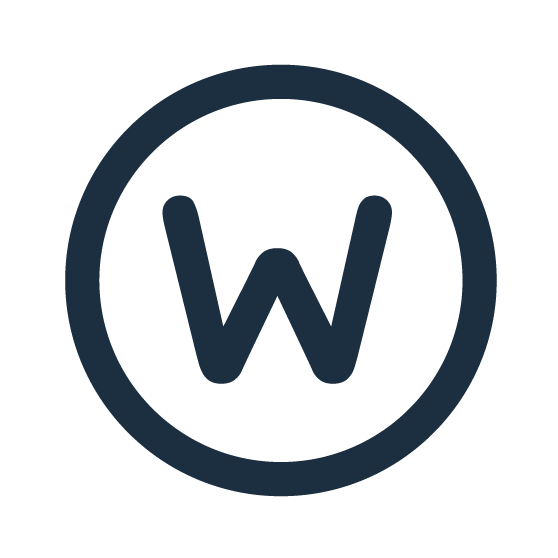 Ministry in These Last DaysPastor Ron WoodJune 30, 20191 Timothy 4:1-16We are a Kingdom of P_________ who will BringThe Message of _______to a Hurting and Dying World.Ministry in a H__________ World.  vv.1-5Abandon F_______________.Follow Deceiving S__________.Follow Hypocritical L_________.2 Tim. 3:1-5How is God going to reach this world?With a K_________ of P________.1 Peter 2:4,51 Peter 2:9Royal Priesthood.What? Me a Minister?  vv.6-10How can I be a minister?Be L__________.Don’t Try, T___________.How do you Train yourself for Ministry?C____________-Training!Disciple’s C____________.Guidelines for Lifelong MinistryStay C____________________. 			vv. 11-12   Confidence comes from C________________. (Set the Example: Live what you teach!)		Speech, Conduct, Love, Faith, Purity.    2 Cor. 3:3-5Our Confidence and Competence Comes from _______.	Remember:  __________ Wins.		Jesus will Build His ______________.		Jesus is T____________________.Stay R__________in the B___________.	v.13Stay Connected to the Source of P_______. 	v.14Stay at the T__________________.  		vv. 15-16Marks of Diligence?	Whole hearted B _______________.	Stay on the P__________________.	Live on P__________________.Results of Diligence?S______________________.Y______________.Your H__________.We are a Kingdom of P_________ who will BringThe Message of _______to a Hurting and Dying World.                               Disciples Cross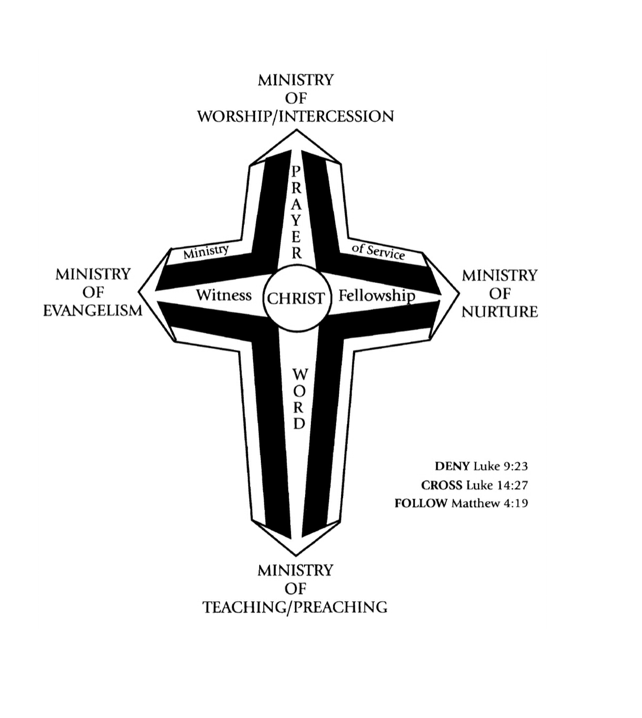 